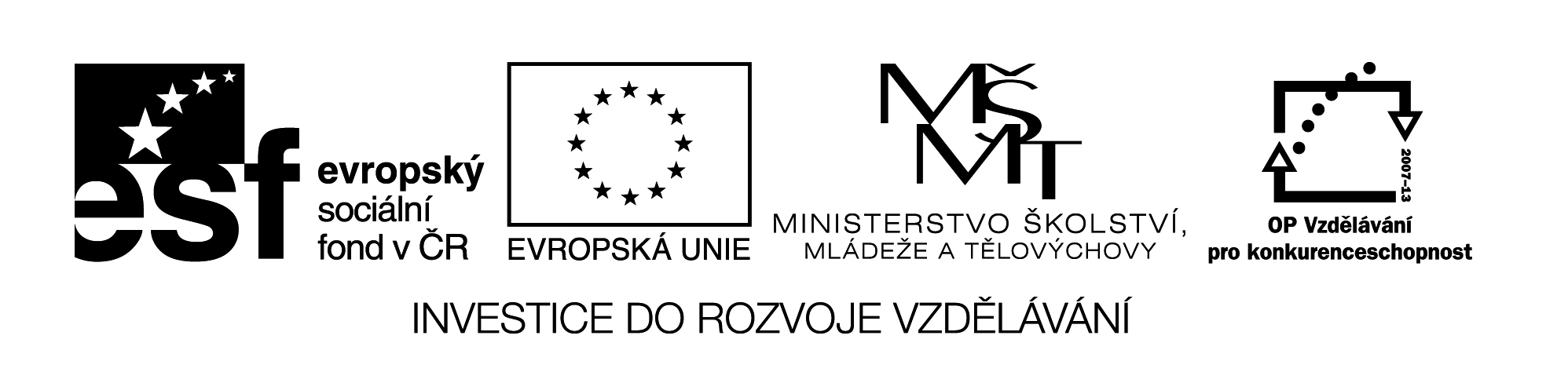 Registrační čísloCZ.1.07/1.4.00/21.1257Práce v hodiněOpakování mluvnických kategorií podstatných jmen (ústně)Motivační hra (podst. jména v čísle jednotném = tleskni jednou, v množném = tleskni dvakrát apod.)Pracovní list – činnost ve 3 skupináchHodnocení skupinové prácePracovní list – ČÍSLO PODSTATNÝCH JMENSkupina č. 1Vypište z textu OSOBY v čísle jednotném a množném:Veverka, míč, počítače, kočky, sloni, lampa, kominík, dřevorubci, psi,skleničky, papír, žirafa, sešity, hroch, dívky, tatínek, les, kůň, dědeček,vnuk, ježci, stoly, děti, učiteléČÍSLO JEDNOTNÉ:ČÍSLO MNOŽNÉ:__________________________________________________________Pracovní list – ČÍSLO PODSTATNÝCH JMENSkupina č. 2Vypište z textu ZVÍŘATA v čísle jednotném a množném:Veverka, míč, počítače, kočky, sloni, lampa, kominík, dřevorubci, psi,skleničky, papír, žirafa, sešity, hroch, dívky, tatínek, les, kůň, dědeček,vnuk, ježci, stoly, děti, učiteléČÍSLO JEDNOTNÉ:ČÍSLO MNOŽNÉ:__________________________________________________________. Pracovní list – ČÍSLO PODSTATNÝCH JMENSkupina č. 3Vypište z textu VĚCI v čísle jednotném a množném:Veverka, míč, počítače, kočky, sloni, lampa, kominík, dřevorubci, psi,skleničky, papír, žirafa, sešity, hroch, dívky, tatínek, les, kůň, dědeček,vnuk, ježci, stoly, děti, učiteléČÍSLO JEDNOTNÉ:ČÍSLO MNOŽNÉ:__________________________________________________________III/2 Inovace a zkvalitnění výuky         prostřednictvím ICTVY_32_18_03Název vzdělávacího materiáluČíslo podstatných jmenJméno autoraMgr. Romana NiebauerováAnotaceČást hodiny ČJ-4.roč. s využitím práce ve skupiněOčekávaný výstup vzhledem k RVPVyhledávání a správné určení čísla podst. jmenRozvíjené klíčové kompetenceKompetence k učení    - vyhledávání a třídění informacíKompetence sociální a personální-  účinně spolupracuje ve skupině Průřezové témaOSV – rozvoj základní dovednosti dobré komunikaceČasový harmonogram15 minut v hodině ČJPoužitá literatura a zdrojePomůcky a prostředkyDatumLeden 2013